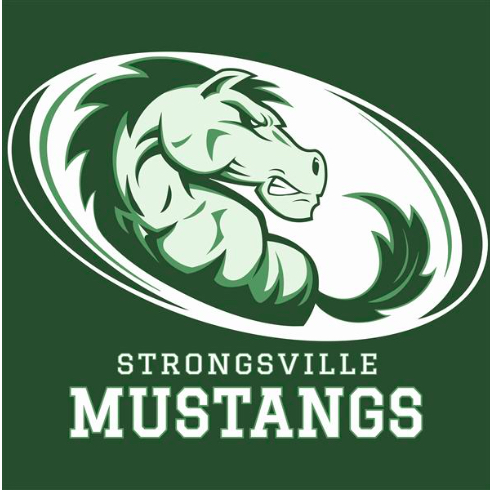                                            Strongsville Athletic BoostersMay 13, 2019MEETING AGENDA I.	Call to order12 presentII.	Pledge of AllegianceIII.	President’s Report – Dan MartinSquare 22 wanted to do a fundraiser, designated a certain percentage of sales to go to a certain teamRobin met with the Cleveland Browns.wanting to offer us opportuntites for fundraising… more info to come.Dan Foust pushing out Ville t-shirts through social mediaCassie Martin 4th in the ACC and All Academic, Richard Floyd 3rd in ACC, Mo Abusway broke collar bone for the second timeRib burn off coming up, possibly trying to bring back instant bingo. Special Olympics sponsoring corn hole tournament. Dan will follow up with Attorney General regarding bingo. Kendra to look into the instant bingo account.IV.	 Athletic Director’s Report – Denny ZieglerEvelyn retiring on June 30th, Party 3-6:00  @ Harvest Saloon…Cheryl McCarthy will be taking over her positionRecord boards for LAX will be going upLooking into replacing current boards that are damaged and cracked, following up with the companyTennis courts…will revisit project now that the levy is over. USTA grant $50,000.00 on top of what we already have. No definite start dates.Odell Beckham will be hosting a youth camp at Strongsville High School. Requesting volunteers. 700 kids projected to participate in camp. A certain percentage WILL come back to the boosters.SHS will host a meet and greet for incoming freshman… coaches from different sports available to meet and talk about their individualized sport.Conference update: Shaker Heights will be leaving in the 2020/21 year.Softball: first district show in 9 yearsBaseball: to host sectionals tomorrowTrack: Districts this week Looking into online ticketing, looking to sell tickets in advance and sell them online (able to use credit cards)Also looking to sell ads onlineCoaching shifts; Sean Black Head tennis coach, Dawn Thall head girls basketball coach, Oswald Garner assistant boys basketball coachV.	Treasurer’s Report – Keith Housum$650.00 Polaris DonationLooking for workers for after prom for casino table 11:30pm. -3:00am.Monies still to pay out from the car raffle.Team success going up$16,000.00 in surplusFinancial report providedVI.	Vice President’s Report – Kendra JeskeDan Martin presented Timmy Ruche with booster scholarship for $500.00Sarah Bass to take over for treasurer for boosters, term starts in JuneVII.	Committee ReportsA.	Membership Update – Laura HousumBest year by far to dateUp over $21,000.00VIII.	Team Delegate UpdatesIX.	New BusinessX.	Adjournment